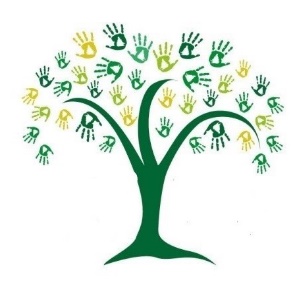 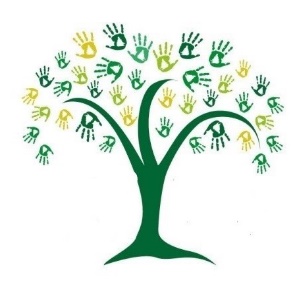 Day 1Task 1 Our learning objective: Rehearse and apply times tables knowledge. Your task: Complete three ‘Daily 10’ timed exercises on the TopMarks website. Optional extension.Task 2Our learning objective: To understand why we live next to volcanos. Your task: Learn about Mount Versuvius and Pompeii.Task 3Our learning objective: To understand the structure of a survival story.Your task: Understand the structure of the three previous Survivor stories. Additional resources/activities that might help you achieve your tasks:W5 Monday 1 Maths Daily 10    https://www.topmarks.co.uk/maths-games/daily10W5 Monday 2 Geography Versuvius Volcano Facts | Volcanoes for Kids | DK Find OutBBC Two - Pompeii: The Mystery of the People Frozen in Time - Learning Zone, What happened when Vesuvius erupted in 79AD?W5 Monday 3 English Survivor Structure W5 Monday English Survivors Story Structure with Mr Jones on VimeoAdditional resources/activities that might help you achieve your tasks:W5 Monday 1 Maths Daily 10    https://www.topmarks.co.uk/maths-games/daily10W5 Monday 2 Geography Versuvius Volcano Facts | Volcanoes for Kids | DK Find OutBBC Two - Pompeii: The Mystery of the People Frozen in Time - Learning Zone, What happened when Vesuvius erupted in 79AD?W5 Monday 3 English Survivor Structure W5 Monday English Survivors Story Structure with Mr Jones on VimeoAdditional resources/activities that might help you achieve your tasks:W5 Monday 1 Maths Daily 10    https://www.topmarks.co.uk/maths-games/daily10W5 Monday 2 Geography Versuvius Volcano Facts | Volcanoes for Kids | DK Find OutBBC Two - Pompeii: The Mystery of the People Frozen in Time - Learning Zone, What happened when Vesuvius erupted in 79AD?W5 Monday 3 English Survivor Structure W5 Monday English Survivors Story Structure with Mr Jones on VimeoAdditional resources/activities that might help you achieve your tasks:W5 Monday 1 Maths Daily 10    https://www.topmarks.co.uk/maths-games/daily10W5 Monday 2 Geography Versuvius Volcano Facts | Volcanoes for Kids | DK Find OutBBC Two - Pompeii: The Mystery of the People Frozen in Time - Learning Zone, What happened when Vesuvius erupted in 79AD?W5 Monday 3 English Survivor Structure W5 Monday English Survivors Story Structure with Mr Jones on VimeoDay 2Task 1 Our learning objective: To plan a Survivors story setting.Your task: To consider common themes across the three Survivor stories to create your own story structure. Task 2Our objective: To use column addition with decimals. Your task: Keep the decimals lined up when using column addition to add decimals with different numbers of decimals. Choose from a set of tasks.Task 3Our objective: To learn and use vocabulary for My Home in French. Your task: Look at Unit 5 – Chez Moi - Intermediate Level and complete the questions. Additional resources/activities that might help you achieve your tasks:W5 Tuesday 1 English Planning a survivor story  New Recording - 1/27/2021, 2:34:51 PM on VimeoW5 Tuesday 2 Maths Column addition and decimalsW5 Tuesday 3 French Chez Moi https://www.languageangels.com/homeschool/ UN: Willow5011 PW: lahomeAdditional resources/activities that might help you achieve your tasks:W5 Tuesday 1 English Planning a survivor story  New Recording - 1/27/2021, 2:34:51 PM on VimeoW5 Tuesday 2 Maths Column addition and decimalsW5 Tuesday 3 French Chez Moi https://www.languageangels.com/homeschool/ UN: Willow5011 PW: lahomeAdditional resources/activities that might help you achieve your tasks:W5 Tuesday 1 English Planning a survivor story  New Recording - 1/27/2021, 2:34:51 PM on VimeoW5 Tuesday 2 Maths Column addition and decimalsW5 Tuesday 3 French Chez Moi https://www.languageangels.com/homeschool/ UN: Willow5011 PW: lahomeAdditional resources/activities that might help you achieve your tasks:W5 Tuesday 1 English Planning a survivor story  New Recording - 1/27/2021, 2:34:51 PM on VimeoW5 Tuesday 2 Maths Column addition and decimalsW5 Tuesday 3 French Chez Moi https://www.languageangels.com/homeschool/ UN: Willow5011 PW: lahomeDay 3Task 1 Our learning objective:  Learn how to use verbs in the past, present and future. Your task: To use verbs in the past present and future. Task 2Our objective: To learn about triangles.  Your task: To understand the terminology around parts of a circle. Task 3Our objective: DT SlidersYour task:  To make a ‘slider’. Additional resources/activities that might help you achieve your tasks:W5 Wednesday 1 Grammar – Past, present and future. W5 Wednesday 2 Maths – Triangles Part 1W5 Wednesday 3 DT - SlidersAdditional resources/activities that might help you achieve your tasks:W5 Wednesday 1 Grammar – Past, present and future. W5 Wednesday 2 Maths – Triangles Part 1W5 Wednesday 3 DT - SlidersAdditional resources/activities that might help you achieve your tasks:W5 Wednesday 1 Grammar – Past, present and future. W5 Wednesday 2 Maths – Triangles Part 1W5 Wednesday 3 DT - SlidersAdditional resources/activities that might help you achieve your tasks:W5 Wednesday 1 Grammar – Past, present and future. W5 Wednesday 2 Maths – Triangles Part 1W5 Wednesday 3 DT - SlidersDay 4Task 1 Our learning objective: Write and edit the first section of your plan. Your task: Introduce the character and setting. Task 2Our objective: To use column subtraction with decimals.  Your task: Keep the decimal place lined up when using column subtraction and decimals with different numbers of decimal places. Choose from a selection of tasks. Task 3Our objective: To understand how with live with earthquakes. Your task: To build a supporting structure from spaghetti. Test whether it is strong enough to hold a tin and whether it can withstand a wobble! Additional resources/activities that might help you achieve your tasks:W5 Thursday 1 English W5 Thursday 2 Maths Subtracting DecimalsW5 Thursday 3 Geography – Earthquakes BBC Bitesize Earthquakes  https://www.dkfindout.com/uk/earth/earthquakes/Additional resources/activities that might help you achieve your tasks:W5 Thursday 1 English W5 Thursday 2 Maths Subtracting DecimalsW5 Thursday 3 Geography – Earthquakes BBC Bitesize Earthquakes  https://www.dkfindout.com/uk/earth/earthquakes/Additional resources/activities that might help you achieve your tasks:W5 Thursday 1 English W5 Thursday 2 Maths Subtracting DecimalsW5 Thursday 3 Geography – Earthquakes BBC Bitesize Earthquakes  https://www.dkfindout.com/uk/earth/earthquakes/Additional resources/activities that might help you achieve your tasks:W5 Thursday 1 English W5 Thursday 2 Maths Subtracting DecimalsW5 Thursday 3 Geography – Earthquakes BBC Bitesize Earthquakes  https://www.dkfindout.com/uk/earth/earthquakes/Day 5Task 1 Our learning objective: Spellings with the soft ‘c’ sound. Your task: Listen to the spelling test. Learn your new spellings by undertaking the tasks. Task 2 Nottinghamshire Schools Partnership Weekly Challenge.Our objective: PE – The Pillow ChallengeYour task: Task 3Our objective: To visualise a scene from your book.Your task: Create a drawing of a scene or setting taken from the book you are reading, include some characters too. Then write some sentences to explain the scene.  Additional resources/activities that might help you achieve your tasks:W5 Friday 1 Spellings W5 Friday 2 PEW5 Friday 3 Reading - Draw a scene from your bookAdditional resources/activities that might help you achieve your tasks:W5 Friday 1 Spellings W5 Friday 2 PEW5 Friday 3 Reading - Draw a scene from your bookAdditional resources/activities that might help you achieve your tasks:W5 Friday 1 Spellings W5 Friday 2 PEW5 Friday 3 Reading - Draw a scene from your bookAdditional resources/activities that might help you achieve your tasks:W5 Friday 1 Spellings W5 Friday 2 PEW5 Friday 3 Reading - Draw a scene from your book